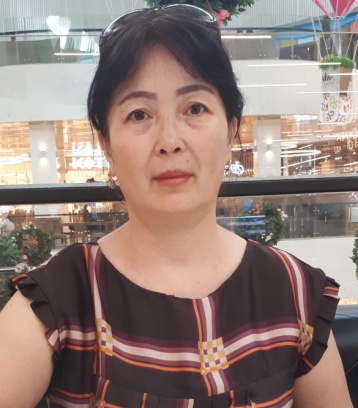 Түркістан облысы,Сарыағаш қаласы, №2 А.Сүлейменов ЖББОМ  КММТоргынбаева Нуржамал АсилбековнаҰзақ мерзімді жоспардың тарауы:8.4.А Бейорганикалық  қосылыстардың негізгі кластары. Генетикалық байланыс.8.4.А Бейорганикалық  қосылыстардың негізгі кластары. Генетикалық байланыс.8.4.А Бейорганикалық  қосылыстардың негізгі кластары. Генетикалық байланыс.8.4.А Бейорганикалық  қосылыстардың негізгі кластары. Генетикалық байланыс.8.4.А Бейорганикалық  қосылыстардың негізгі кластары. Генетикалық байланыс.8.4.А Бейорганикалық  қосылыстардың негізгі кластары. Генетикалық байланыс.8.4.А Бейорганикалық  қосылыстардың негізгі кластары. Генетикалық байланыс.Пән:химияхимияхимияхимияхимияхимияхимияСынып:8888888Сабақтың тақырыбы:8.3. Қышқылдар. Лабораториялық тәжірибе №7«Қышқылдардың қасиеттерін зерттеу»8.3. Қышқылдар. Лабораториялық тәжірибе №7«Қышқылдардың қасиеттерін зерттеу»8.3. Қышқылдар. Лабораториялық тәжірибе №7«Қышқылдардың қасиеттерін зерттеу»8.3. Қышқылдар. Лабораториялық тәжірибе №7«Қышқылдардың қасиеттерін зерттеу»8.3. Қышқылдар. Лабораториялық тәжірибе №7«Қышқылдардың қасиеттерін зерттеу»8.3. Қышқылдар. Лабораториялық тәжірибе №7«Қышқылдардың қасиеттерін зерттеу»8.3. Қышқылдар. Лабораториялық тәжірибе №7«Қышқылдардың қасиеттерін зерттеу»Осы сабақта қол жеткізілетін оқу мақсаттары (оқу бағдарламасына сілтеме)8.3.4.8.Қышқылдардың жіктелуін,қасиеттерін білу және түсіну,олардың химиялық қасиеттерін сипаттайтын реакция теңдеулерін құрастыру.8.3.4.8.Қышқылдардың жіктелуін,қасиеттерін білу және түсіну,олардың химиялық қасиеттерін сипаттайтын реакция теңдеулерін құрастыру.8.3.4.8.Қышқылдардың жіктелуін,қасиеттерін білу және түсіну,олардың химиялық қасиеттерін сипаттайтын реакция теңдеулерін құрастыру.8.3.4.8.Қышқылдардың жіктелуін,қасиеттерін білу және түсіну,олардың химиялық қасиеттерін сипаттайтын реакция теңдеулерін құрастыру.8.3.4.8.Қышқылдардың жіктелуін,қасиеттерін білу және түсіну,олардың химиялық қасиеттерін сипаттайтын реакция теңдеулерін құрастыру.8.3.4.8.Қышқылдардың жіктелуін,қасиеттерін білу және түсіну,олардың химиялық қасиеттерін сипаттайтын реакция теңдеулерін құрастыру.8.3.4.8.Қышқылдардың жіктелуін,қасиеттерін білу және түсіну,олардың химиялық қасиеттерін сипаттайтын реакция теңдеулерін құрастыру.Сабақтың мақсаты:Оқушылардың барлығы мынаны орындай алады: қышқылдарға анықтама беру,негізділігіне сүйене отырып жіктеу.  Оқушылардың көбісі мынаны орындай алады: Қышқылдардың химиялық қасиеттеріне реакция теңдеулерін  құрастыру	Оқушылардың кейбіреуі мынаны орындай алады: Тақырып бойынша қосымша мәліметтер мен дәлелдер келтіре алу.Оқушылардың барлығы мынаны орындай алады: қышқылдарға анықтама беру,негізділігіне сүйене отырып жіктеу.  Оқушылардың көбісі мынаны орындай алады: Қышқылдардың химиялық қасиеттеріне реакция теңдеулерін  құрастыру	Оқушылардың кейбіреуі мынаны орындай алады: Тақырып бойынша қосымша мәліметтер мен дәлелдер келтіре алу.Оқушылардың барлығы мынаны орындай алады: қышқылдарға анықтама беру,негізділігіне сүйене отырып жіктеу.  Оқушылардың көбісі мынаны орындай алады: Қышқылдардың химиялық қасиеттеріне реакция теңдеулерін  құрастыру	Оқушылардың кейбіреуі мынаны орындай алады: Тақырып бойынша қосымша мәліметтер мен дәлелдер келтіре алу.Оқушылардың барлығы мынаны орындай алады: қышқылдарға анықтама беру,негізділігіне сүйене отырып жіктеу.  Оқушылардың көбісі мынаны орындай алады: Қышқылдардың химиялық қасиеттеріне реакция теңдеулерін  құрастыру	Оқушылардың кейбіреуі мынаны орындай алады: Тақырып бойынша қосымша мәліметтер мен дәлелдер келтіре алу.Оқушылардың барлығы мынаны орындай алады: қышқылдарға анықтама беру,негізділігіне сүйене отырып жіктеу.  Оқушылардың көбісі мынаны орындай алады: Қышқылдардың химиялық қасиеттеріне реакция теңдеулерін  құрастыру	Оқушылардың кейбіреуі мынаны орындай алады: Тақырып бойынша қосымша мәліметтер мен дәлелдер келтіре алу.Оқушылардың барлығы мынаны орындай алады: қышқылдарға анықтама беру,негізділігіне сүйене отырып жіктеу.  Оқушылардың көбісі мынаны орындай алады: Қышқылдардың химиялық қасиеттеріне реакция теңдеулерін  құрастыру	Оқушылардың кейбіреуі мынаны орындай алады: Тақырып бойынша қосымша мәліметтер мен дәлелдер келтіре алу.Оқушылардың барлығы мынаны орындай алады: қышқылдарға анықтама беру,негізділігіне сүйене отырып жіктеу.  Оқушылардың көбісі мынаны орындай алады: Қышқылдардың химиялық қасиеттеріне реакция теңдеулерін  құрастыру	Оқушылардың кейбіреуі мынаны орындай алады: Тақырып бойынша қосымша мәліметтер мен дәлелдер келтіре алу.Бағалау  критерийіҚышқылдардың 1.индикаторға әсерін бақылайды.2.қышқылдарды жіктейді3.негіздермен әрекеттесу нәтижесінде түзілетін затты біледі.4.тұздармен әрекеттесу реакцияларын эксперимент бойынша көрсетедіҚышқылдардың 1.индикаторға әсерін бақылайды.2.қышқылдарды жіктейді3.негіздермен әрекеттесу нәтижесінде түзілетін затты біледі.4.тұздармен әрекеттесу реакцияларын эксперимент бойынша көрсетедіҚышқылдардың 1.индикаторға әсерін бақылайды.2.қышқылдарды жіктейді3.негіздермен әрекеттесу нәтижесінде түзілетін затты біледі.4.тұздармен әрекеттесу реакцияларын эксперимент бойынша көрсетедіҚышқылдардың 1.индикаторға әсерін бақылайды.2.қышқылдарды жіктейді3.негіздермен әрекеттесу нәтижесінде түзілетін затты біледі.4.тұздармен әрекеттесу реакцияларын эксперимент бойынша көрсетедіҚышқылдардың 1.индикаторға әсерін бақылайды.2.қышқылдарды жіктейді3.негіздермен әрекеттесу нәтижесінде түзілетін затты біледі.4.тұздармен әрекеттесу реакцияларын эксперимент бойынша көрсетедіҚышқылдардың 1.индикаторға әсерін бақылайды.2.қышқылдарды жіктейді3.негіздермен әрекеттесу нәтижесінде түзілетін затты біледі.4.тұздармен әрекеттесу реакцияларын эксперимент бойынша көрсетедіҚышқылдардың 1.индикаторға әсерін бақылайды.2.қышқылдарды жіктейді3.негіздермен әрекеттесу нәтижесінде түзілетін затты біледі.4.тұздармен әрекеттесу реакцияларын эксперимент бойынша көрсетедіТілдік мақсаттарОқушылар орындай алады: -индикаторлармен қышқылдарды анықтайды.-сын тұрғысынан ойланады,қышқылдардың химиялық қасиеттеріне зертханалық жұмыс жасайды,-қышқылдардың жіктелуін құрастырады.-қышқылдардың қасиеттерін сипаттайды.Пәнге қатысты лексика және терминология: қышқылдар,тұз қышқылы,карбонат, сутегі, күкірт қышқылы, бейтараптану,кернеу қатары, қауіпсіздіктің  қажетті талаптарыДиалогқа/жазуға қажетті сөз тіркестері:Қышқылдар дегеніміз ........................................................................Оттексіз қышқылдарды алу үшін .........Кернеу қатарындағы металдардың белсенділігі оңнан солға қарай артаы,себебі........ .Қышқылдарды металдармен әрекеттестіргенде металдардың кернеу қатарын неліктен басшылыққа алу қажет........Зертханада қауіпсіздік өте маңызды,себебі......Оқушылар орындай алады: -индикаторлармен қышқылдарды анықтайды.-сын тұрғысынан ойланады,қышқылдардың химиялық қасиеттеріне зертханалық жұмыс жасайды,-қышқылдардың жіктелуін құрастырады.-қышқылдардың қасиеттерін сипаттайды.Пәнге қатысты лексика және терминология: қышқылдар,тұз қышқылы,карбонат, сутегі, күкірт қышқылы, бейтараптану,кернеу қатары, қауіпсіздіктің  қажетті талаптарыДиалогқа/жазуға қажетті сөз тіркестері:Қышқылдар дегеніміз ........................................................................Оттексіз қышқылдарды алу үшін .........Кернеу қатарындағы металдардың белсенділігі оңнан солға қарай артаы,себебі........ .Қышқылдарды металдармен әрекеттестіргенде металдардың кернеу қатарын неліктен басшылыққа алу қажет........Зертханада қауіпсіздік өте маңызды,себебі......Оқушылар орындай алады: -индикаторлармен қышқылдарды анықтайды.-сын тұрғысынан ойланады,қышқылдардың химиялық қасиеттеріне зертханалық жұмыс жасайды,-қышқылдардың жіктелуін құрастырады.-қышқылдардың қасиеттерін сипаттайды.Пәнге қатысты лексика және терминология: қышқылдар,тұз қышқылы,карбонат, сутегі, күкірт қышқылы, бейтараптану,кернеу қатары, қауіпсіздіктің  қажетті талаптарыДиалогқа/жазуға қажетті сөз тіркестері:Қышқылдар дегеніміз ........................................................................Оттексіз қышқылдарды алу үшін .........Кернеу қатарындағы металдардың белсенділігі оңнан солға қарай артаы,себебі........ .Қышқылдарды металдармен әрекеттестіргенде металдардың кернеу қатарын неліктен басшылыққа алу қажет........Зертханада қауіпсіздік өте маңызды,себебі......Оқушылар орындай алады: -индикаторлармен қышқылдарды анықтайды.-сын тұрғысынан ойланады,қышқылдардың химиялық қасиеттеріне зертханалық жұмыс жасайды,-қышқылдардың жіктелуін құрастырады.-қышқылдардың қасиеттерін сипаттайды.Пәнге қатысты лексика және терминология: қышқылдар,тұз қышқылы,карбонат, сутегі, күкірт қышқылы, бейтараптану,кернеу қатары, қауіпсіздіктің  қажетті талаптарыДиалогқа/жазуға қажетті сөз тіркестері:Қышқылдар дегеніміз ........................................................................Оттексіз қышқылдарды алу үшін .........Кернеу қатарындағы металдардың белсенділігі оңнан солға қарай артаы,себебі........ .Қышқылдарды металдармен әрекеттестіргенде металдардың кернеу қатарын неліктен басшылыққа алу қажет........Зертханада қауіпсіздік өте маңызды,себебі......Оқушылар орындай алады: -индикаторлармен қышқылдарды анықтайды.-сын тұрғысынан ойланады,қышқылдардың химиялық қасиеттеріне зертханалық жұмыс жасайды,-қышқылдардың жіктелуін құрастырады.-қышқылдардың қасиеттерін сипаттайды.Пәнге қатысты лексика және терминология: қышқылдар,тұз қышқылы,карбонат, сутегі, күкірт қышқылы, бейтараптану,кернеу қатары, қауіпсіздіктің  қажетті талаптарыДиалогқа/жазуға қажетті сөз тіркестері:Қышқылдар дегеніміз ........................................................................Оттексіз қышқылдарды алу үшін .........Кернеу қатарындағы металдардың белсенділігі оңнан солға қарай артаы,себебі........ .Қышқылдарды металдармен әрекеттестіргенде металдардың кернеу қатарын неліктен басшылыққа алу қажет........Зертханада қауіпсіздік өте маңызды,себебі......Оқушылар орындай алады: -индикаторлармен қышқылдарды анықтайды.-сын тұрғысынан ойланады,қышқылдардың химиялық қасиеттеріне зертханалық жұмыс жасайды,-қышқылдардың жіктелуін құрастырады.-қышқылдардың қасиеттерін сипаттайды.Пәнге қатысты лексика және терминология: қышқылдар,тұз қышқылы,карбонат, сутегі, күкірт қышқылы, бейтараптану,кернеу қатары, қауіпсіздіктің  қажетті талаптарыДиалогқа/жазуға қажетті сөз тіркестері:Қышқылдар дегеніміз ........................................................................Оттексіз қышқылдарды алу үшін .........Кернеу қатарындағы металдардың белсенділігі оңнан солға қарай артаы,себебі........ .Қышқылдарды металдармен әрекеттестіргенде металдардың кернеу қатарын неліктен басшылыққа алу қажет........Зертханада қауіпсіздік өте маңызды,себебі......Оқушылар орындай алады: -индикаторлармен қышқылдарды анықтайды.-сын тұрғысынан ойланады,қышқылдардың химиялық қасиеттеріне зертханалық жұмыс жасайды,-қышқылдардың жіктелуін құрастырады.-қышқылдардың қасиеттерін сипаттайды.Пәнге қатысты лексика және терминология: қышқылдар,тұз қышқылы,карбонат, сутегі, күкірт қышқылы, бейтараптану,кернеу қатары, қауіпсіздіктің  қажетті талаптарыДиалогқа/жазуға қажетті сөз тіркестері:Қышқылдар дегеніміз ........................................................................Оттексіз қышқылдарды алу үшін .........Кернеу қатарындағы металдардың белсенділігі оңнан солға қарай артаы,себебі........ .Қышқылдарды металдармен әрекеттестіргенде металдардың кернеу қатарын неліктен басшылыққа алу қажет........Зертханада қауіпсіздік өте маңызды,себебі......Құндылықтарға  баулуДенсаулық,достық,құрмет,қарым—қатынас дағдыларын дамытуДенсаулық,достық,құрмет,қарым—қатынас дағдыларын дамытуДенсаулық,достық,құрмет,қарым—қатынас дағдыларын дамытуДенсаулық,достық,құрмет,қарым—қатынас дағдыларын дамытуДенсаулық,достық,құрмет,қарым—қатынас дағдыларын дамытуДенсаулық,достық,құрмет,қарым—қатынас дағдыларын дамытуДенсаулық,достық,құрмет,қарым—қатынас дағдыларын дамытуДенсаулық,достық,құрмет,қарым—қатынас дағдыларын дамытуПәнаралық байланысБиологияБиологияБиологияБиологияБиологияБиологияБиологияБиологияАлдыңғы білім8.3.4.7.Оксидтердің жіктелуін және қасиеттерін білу,олардың химиялық қасиеттерін сипаттайтын реакция теңдеулерін құрастыру.8.3.4.7.Оксидтердің жіктелуін және қасиеттерін білу,олардың химиялық қасиеттерін сипаттайтын реакция теңдеулерін құрастыру.8.3.4.7.Оксидтердің жіктелуін және қасиеттерін білу,олардың химиялық қасиеттерін сипаттайтын реакция теңдеулерін құрастыру.8.3.4.7.Оксидтердің жіктелуін және қасиеттерін білу,олардың химиялық қасиеттерін сипаттайтын реакция теңдеулерін құрастыру.8.3.4.7.Оксидтердің жіктелуін және қасиеттерін білу,олардың химиялық қасиеттерін сипаттайтын реакция теңдеулерін құрастыру.8.3.4.7.Оксидтердің жіктелуін және қасиеттерін білу,олардың химиялық қасиеттерін сипаттайтын реакция теңдеулерін құрастыру.8.3.4.7.Оксидтердің жіктелуін және қасиеттерін білу,олардың химиялық қасиеттерін сипаттайтын реакция теңдеулерін құрастыру.8.3.4.7.Оксидтердің жіктелуін және қасиеттерін білу,олардың химиялық қасиеттерін сипаттайтын реакция теңдеулерін құрастыру.                                                                       Сабақтың барысы                                                                       Сабақтың барысы                                                                       Сабақтың барысы                                                                       Сабақтың барысы                                                                       Сабақтың барысы                                                                       Сабақтың барысы                                                                       Сабақтың барысы                                                                       Сабақтың барысы                                                                       Сабақтың барысыСабақтың жоспарланған кезеңдеріСабақтың жоспарланған кезеңдеріСабақтағы жоспарланған іс—әрекетСабақтағы жоспарланған іс—әрекетСабақтағы жоспарланған іс—әрекетРесурстарРесурстарРесурстарРесурстарСабақтың басы 3 минут2минутСабақтың басы 3 минут2минутҰйымдастыру. Психологиялық  жағымды ахуал қалыптастыру: «Аялы алақан»Мақсаты: жылылық, сенімділік деңгейін, еркіндікті дамыту.Нұсқаулық: қатысушылар шеңбер болып отырады. «Бүгінгі сабақтан не алғыңыз, не көргіңіз келеді?» — сұрағын оқушыларға қойып, сұрақтарға жауап алу. Бастапқы қатысушы жанындағы көршісінің қолын ұстайды. Тренинг шеңбер бойымен жалғасады. (Тренинг соңында қатысушылар дөңгеленіп қолдарын ұстайды).Оқушылардың бір-біріне деген достық,құрмет,қарым-қатынас дағдыларын дамыту.Оқушылар қорапшадан өздеріне ұнайтын түске сай маркерлер алады.Сол  түстерге қарай топқа бөлу. 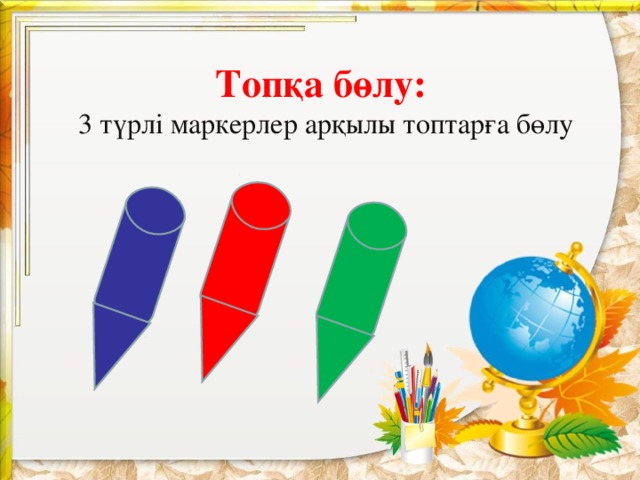 Ұйымдастыру. Психологиялық  жағымды ахуал қалыптастыру: «Аялы алақан»Мақсаты: жылылық, сенімділік деңгейін, еркіндікті дамыту.Нұсқаулық: қатысушылар шеңбер болып отырады. «Бүгінгі сабақтан не алғыңыз, не көргіңіз келеді?» — сұрағын оқушыларға қойып, сұрақтарға жауап алу. Бастапқы қатысушы жанындағы көршісінің қолын ұстайды. Тренинг шеңбер бойымен жалғасады. (Тренинг соңында қатысушылар дөңгеленіп қолдарын ұстайды).Оқушылардың бір-біріне деген достық,құрмет,қарым-қатынас дағдыларын дамыту.Оқушылар қорапшадан өздеріне ұнайтын түске сай маркерлер алады.Сол  түстерге қарай топқа бөлу. Ұйымдастыру. Психологиялық  жағымды ахуал қалыптастыру: «Аялы алақан»Мақсаты: жылылық, сенімділік деңгейін, еркіндікті дамыту.Нұсқаулық: қатысушылар шеңбер болып отырады. «Бүгінгі сабақтан не алғыңыз, не көргіңіз келеді?» — сұрағын оқушыларға қойып, сұрақтарға жауап алу. Бастапқы қатысушы жанындағы көршісінің қолын ұстайды. Тренинг шеңбер бойымен жалғасады. (Тренинг соңында қатысушылар дөңгеленіп қолдарын ұстайды).Оқушылардың бір-біріне деген достық,құрмет,қарым-қатынас дағдыларын дамыту.Оқушылар қорапшадан өздеріне ұнайтын түске сай маркерлер алады.Сол  түстерге қарай топқа бөлу. Ұйымдастыру. Психологиялық  жағымды ахуал қалыптастыру: «Аялы алақан»Мақсаты: жылылық, сенімділік деңгейін, еркіндікті дамыту.Нұсқаулық: қатысушылар шеңбер болып отырады. «Бүгінгі сабақтан не алғыңыз, не көргіңіз келеді?» — сұрағын оқушыларға қойып, сұрақтарға жауап алу. Бастапқы қатысушы жанындағы көршісінің қолын ұстайды. Тренинг шеңбер бойымен жалғасады. (Тренинг соңында қатысушылар дөңгеленіп қолдарын ұстайды).Оқушылардың бір-біріне деген достық,құрмет,қарым-қатынас дағдыларын дамыту.Оқушылар қорапшадан өздеріне ұнайтын түске сай маркерлер алады.Сол  түстерге қарай топқа бөлу. Ұйымдастыру. Психологиялық  жағымды ахуал қалыптастыру: «Аялы алақан»Мақсаты: жылылық, сенімділік деңгейін, еркіндікті дамыту.Нұсқаулық: қатысушылар шеңбер болып отырады. «Бүгінгі сабақтан не алғыңыз, не көргіңіз келеді?» — сұрағын оқушыларға қойып, сұрақтарға жауап алу. Бастапқы қатысушы жанындағы көршісінің қолын ұстайды. Тренинг шеңбер бойымен жалғасады. (Тренинг соңында қатысушылар дөңгеленіп қолдарын ұстайды).Оқушылардың бір-біріне деген достық,құрмет,қарым-қатынас дағдыларын дамыту.Оқушылар қорапшадан өздеріне ұнайтын түске сай маркерлер алады.Сол  түстерге қарай топқа бөлу. Ұйымдастыру. Психологиялық  жағымды ахуал қалыптастыру: «Аялы алақан»Мақсаты: жылылық, сенімділік деңгейін, еркіндікті дамыту.Нұсқаулық: қатысушылар шеңбер болып отырады. «Бүгінгі сабақтан не алғыңыз, не көргіңіз келеді?» — сұрағын оқушыларға қойып, сұрақтарға жауап алу. Бастапқы қатысушы жанындағы көршісінің қолын ұстайды. Тренинг шеңбер бойымен жалғасады. (Тренинг соңында қатысушылар дөңгеленіп қолдарын ұстайды).Оқушылардың бір-біріне деген достық,құрмет,қарым-қатынас дағдыларын дамыту.Оқушылар қорапшадан өздеріне ұнайтын түске сай маркерлер алады.Сол  түстерге қарай топқа бөлу. Ұйымдастыру. Психологиялық  жағымды ахуал қалыптастыру: «Аялы алақан»Мақсаты: жылылық, сенімділік деңгейін, еркіндікті дамыту.Нұсқаулық: қатысушылар шеңбер болып отырады. «Бүгінгі сабақтан не алғыңыз, не көргіңіз келеді?» — сұрағын оқушыларға қойып, сұрақтарға жауап алу. Бастапқы қатысушы жанындағы көршісінің қолын ұстайды. Тренинг шеңбер бойымен жалғасады. (Тренинг соңында қатысушылар дөңгеленіп қолдарын ұстайды).Оқушылардың бір-біріне деген достық,құрмет,қарым-қатынас дағдыларын дамыту.Оқушылар қорапшадан өздеріне ұнайтын түске сай маркерлер алады.Сол  түстерге қарай топқа бөлу. Сабақтың ортасы 2 минут15 минут3 минутСабақтың ортасы 2 минут15 минут3 минутБілу және түсінуОй қозғау. «Қышқылдың қасиеттері» тақырыбына арналған бейнежазбаны көріп,тақырыпты анықтайды. Бейнежазба арқылы оқушылардың танымдық әрекетінің  белгілі бір нәтижеге қол жетуін негізге аламын.Синтез  «Ойлан – жұптас – бөліс» әдісі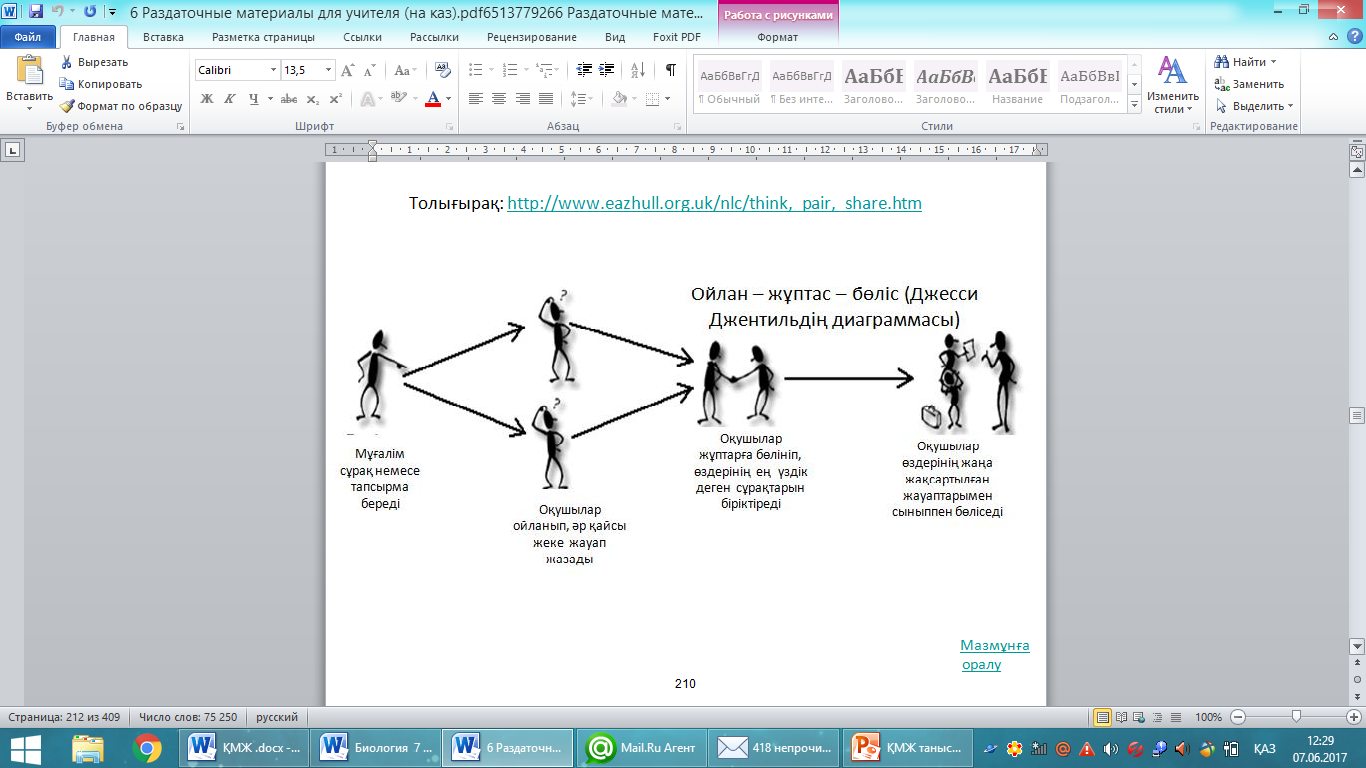 №1 тапсырма. Жеке жұмыс. 1-зертханалық тәжірибе. «Лимонмен тәжірибе».Жұмыстың барысы: 1 дана лимонның шырынына 1-2 тамшы лакмус (индикатор) тамызады. Ерітіндінің түсі өзгергенін бақылайды.Талқылау сұрақтары:1.Тәжірибеде не байқадыңыз?2.Сіз қандай қорытынды жасайсыз?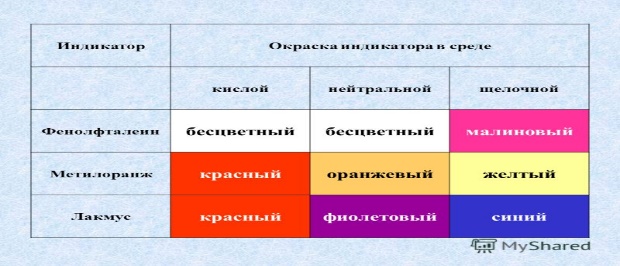 Оқушыларға арналған талқылау сұрақтар:-Индикаторлардың түрлері?-Қышқылдарға не әсер етеді?-Табиғи және химиялық қышқылдарды атаңыз? Оларды қай жерлерде қолданады?ҚБ: Оқушыны бағалағанда «Жарайсың,керемет» деген сөздер арқылы бағалаймын.Жеке оқушының тапсырманы өздігінен ізденуге,зерттеу дағдыларын дамыту.Егер де берілген материалдар бойынша  оқушыларға түсінуге қиындықтар туындаса,ондай  белсенділікті қажет ететін оқушыларға ресурстар арқылы ықпал жасаймын.Білу және түсінуОй қозғау. «Қышқылдың қасиеттері» тақырыбына арналған бейнежазбаны көріп,тақырыпты анықтайды. Бейнежазба арқылы оқушылардың танымдық әрекетінің  белгілі бір нәтижеге қол жетуін негізге аламын.Синтез  «Ойлан – жұптас – бөліс» әдісі№1 тапсырма. Жеке жұмыс. 1-зертханалық тәжірибе. «Лимонмен тәжірибе».Жұмыстың барысы: 1 дана лимонның шырынына 1-2 тамшы лакмус (индикатор) тамызады. Ерітіндінің түсі өзгергенін бақылайды.Талқылау сұрақтары:1.Тәжірибеде не байқадыңыз?2.Сіз қандай қорытынды жасайсыз?Оқушыларға арналған талқылау сұрақтар:-Индикаторлардың түрлері?-Қышқылдарға не әсер етеді?-Табиғи және химиялық қышқылдарды атаңыз? Оларды қай жерлерде қолданады?ҚБ: Оқушыны бағалағанда «Жарайсың,керемет» деген сөздер арқылы бағалаймын.Жеке оқушының тапсырманы өздігінен ізденуге,зерттеу дағдыларын дамыту.Егер де берілген материалдар бойынша  оқушыларға түсінуге қиындықтар туындаса,ондай  белсенділікті қажет ететін оқушыларға ресурстар арқылы ықпал жасаймын.Білу және түсінуОй қозғау. «Қышқылдың қасиеттері» тақырыбына арналған бейнежазбаны көріп,тақырыпты анықтайды. Бейнежазба арқылы оқушылардың танымдық әрекетінің  белгілі бір нәтижеге қол жетуін негізге аламын.Синтез  «Ойлан – жұптас – бөліс» әдісі№1 тапсырма. Жеке жұмыс. 1-зертханалық тәжірибе. «Лимонмен тәжірибе».Жұмыстың барысы: 1 дана лимонның шырынына 1-2 тамшы лакмус (индикатор) тамызады. Ерітіндінің түсі өзгергенін бақылайды.Талқылау сұрақтары:1.Тәжірибеде не байқадыңыз?2.Сіз қандай қорытынды жасайсыз?Оқушыларға арналған талқылау сұрақтар:-Индикаторлардың түрлері?-Қышқылдарға не әсер етеді?-Табиғи және химиялық қышқылдарды атаңыз? Оларды қай жерлерде қолданады?ҚБ: Оқушыны бағалағанда «Жарайсың,керемет» деген сөздер арқылы бағалаймын.Жеке оқушының тапсырманы өздігінен ізденуге,зерттеу дағдыларын дамыту.Егер де берілген материалдар бойынша  оқушыларға түсінуге қиындықтар туындаса,ондай  белсенділікті қажет ететін оқушыларға ресурстар арқылы ықпал жасаймын.Білу және түсінуОй қозғау. «Қышқылдың қасиеттері» тақырыбына арналған бейнежазбаны көріп,тақырыпты анықтайды. Бейнежазба арқылы оқушылардың танымдық әрекетінің  белгілі бір нәтижеге қол жетуін негізге аламын.Синтез  «Ойлан – жұптас – бөліс» әдісі№1 тапсырма. Жеке жұмыс. 1-зертханалық тәжірибе. «Лимонмен тәжірибе».Жұмыстың барысы: 1 дана лимонның шырынына 1-2 тамшы лакмус (индикатор) тамызады. Ерітіндінің түсі өзгергенін бақылайды.Талқылау сұрақтары:1.Тәжірибеде не байқадыңыз?2.Сіз қандай қорытынды жасайсыз?Оқушыларға арналған талқылау сұрақтар:-Индикаторлардың түрлері?-Қышқылдарға не әсер етеді?-Табиғи және химиялық қышқылдарды атаңыз? Оларды қай жерлерде қолданады?ҚБ: Оқушыны бағалағанда «Жарайсың,керемет» деген сөздер арқылы бағалаймын.Жеке оқушының тапсырманы өздігінен ізденуге,зерттеу дағдыларын дамыту.Егер де берілген материалдар бойынша  оқушыларға түсінуге қиындықтар туындаса,ондай  белсенділікті қажет ететін оқушыларға ресурстар арқылы ықпал жасаймын.bilimlend«Ойлан – жұптас – бөліс» әдісіbilimlend«Ойлан – жұптас – бөліс» әдісіbilimlend«Ойлан – жұптас – бөліс» әдісі4 минут3 минут3 минут3 минутСабақтың соңы2 минут4 минут3 минут3 минут3 минутСабақтың соңы2 минут№2 тапсырма. Жұптық  жұмыс2-зертханалық тәжірибе «Қышқылдардың қасиетін зерттеу».Пробиркаға натрий карбонатын салып,үстіне тұз қышқылын құйыңыз.Одан шыққан затты байқаңыз.Қорытынды жасағанда қышқылдардың қасиеттері тұрғысынан қышқылдарға түсінік беріңіз.Мұғалімнің қызметі оқушылардың қажеттілігіне қарай саралау арқылы үнемі түзетіліп отырады.Кері байланыс: «Бас бармақ » әдісімен бағалау. Неліктен олай бағаланғанын түсіндіремін. Жұптасып бір-біріне сұрақтар қою арқылы бүгінгі жасаған зертхана жұмысын талқылайды,не білгендерін,не білу керектігін ұғынады.№3 тапсырмаТоптық  жұмыс.Семантикалық картаКері байланыс: «Бас бармақ » әдісімен бағалау. Неліктен олай бағаланғанын түсіндіремін. Жұптасып бір-біріне сұрақтар қою арқылы бүгінгі жасаған зертхана жұмысын талқылайды,не білгендерін,не білу керектігін ұғынады.№3 тапсырмаТоптық  жұмыс.Семантикалық картаҚБ: Топтық өзара смайликтер арқылы бағалау жасайды.Қуану-мен түсінемін. Ойлану-мен түсінгендеймін. Мұңайу-мен түсінбедім.Оқушылар топтасып жұмыс жасаудың арқасында алға ұмтылады,бір-біріне мейірімділік,сенімділік қалыптасады. Сабаққа ынта-ықыласы дамиды.№4 тапсырмаТоптық «Жасырылған формула стратегиясы». Реакция теңдеулерін аяқтаңдар?Үлгі: мырыш+ тұз қышқылы =  мырыш хлориді+сутекZn + 2HCl=ZnCl2+H2I топ  натрий+тұз қышқылы=II топ  калий+тұз қышқылы=III топ  кальций+тұз қышқылы =Топтасып жұмыс жасау барысында әрбір жеке оқушының сабаққа деген қабілеті мен көзқарасы молаяды.«Жетістік» баспалдағы.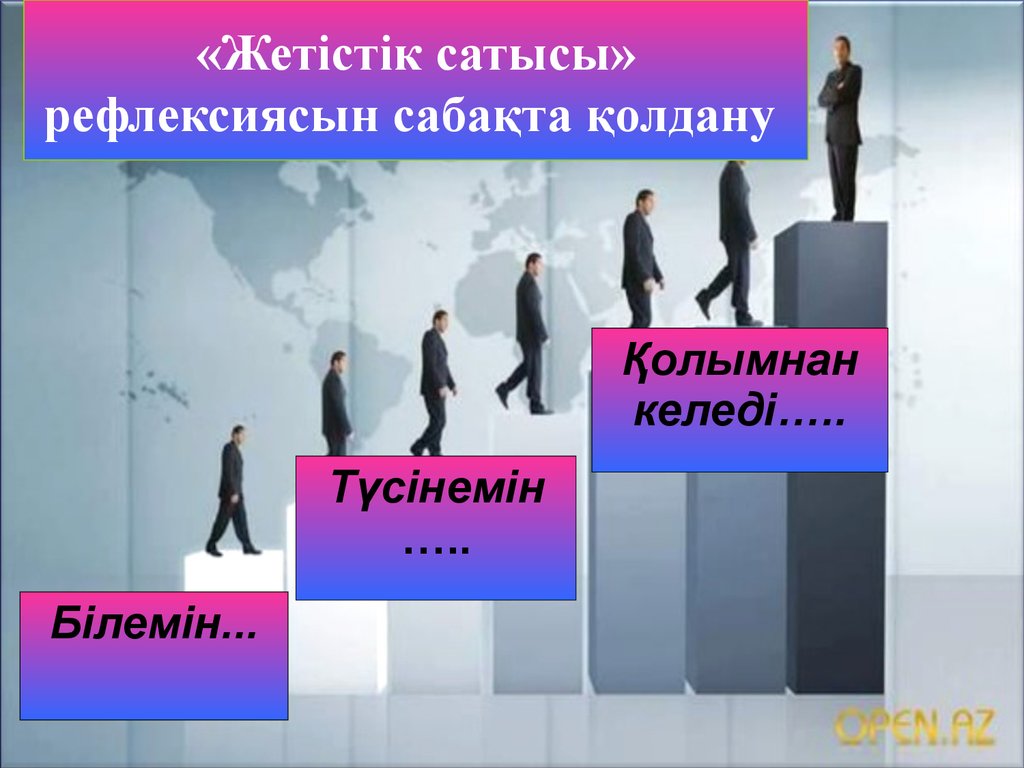 Сабақтың соңында оқушыларды өздерінің жауап бергендеріне қарай ауызша бағалаймын. Кері байланыс «Жетістік» баспалдағы арқылы оқушылар сабақтан алған жетістігін жазады.№2 тапсырма. Жұптық  жұмыс2-зертханалық тәжірибе «Қышқылдардың қасиетін зерттеу».Пробиркаға натрий карбонатын салып,үстіне тұз қышқылын құйыңыз.Одан шыққан затты байқаңыз.Қорытынды жасағанда қышқылдардың қасиеттері тұрғысынан қышқылдарға түсінік беріңіз.Мұғалімнің қызметі оқушылардың қажеттілігіне қарай саралау арқылы үнемі түзетіліп отырады.Кері байланыс: «Бас бармақ » әдісімен бағалау. Неліктен олай бағаланғанын түсіндіремін. Жұптасып бір-біріне сұрақтар қою арқылы бүгінгі жасаған зертхана жұмысын талқылайды,не білгендерін,не білу керектігін ұғынады.№3 тапсырмаТоптық  жұмыс.Семантикалық картаКері байланыс: «Бас бармақ » әдісімен бағалау. Неліктен олай бағаланғанын түсіндіремін. Жұптасып бір-біріне сұрақтар қою арқылы бүгінгі жасаған зертхана жұмысын талқылайды,не білгендерін,не білу керектігін ұғынады.№3 тапсырмаТоптық  жұмыс.Семантикалық картаҚБ: Топтық өзара смайликтер арқылы бағалау жасайды.Қуану-мен түсінемін. Ойлану-мен түсінгендеймін. Мұңайу-мен түсінбедім.Оқушылар топтасып жұмыс жасаудың арқасында алға ұмтылады,бір-біріне мейірімділік,сенімділік қалыптасады. Сабаққа ынта-ықыласы дамиды.№4 тапсырмаТоптық «Жасырылған формула стратегиясы». Реакция теңдеулерін аяқтаңдар?Үлгі: мырыш+ тұз қышқылы =  мырыш хлориді+сутекZn + 2HCl=ZnCl2+H2I топ  натрий+тұз қышқылы=II топ  калий+тұз қышқылы=III топ  кальций+тұз қышқылы =Топтасып жұмыс жасау барысында әрбір жеке оқушының сабаққа деген қабілеті мен көзқарасы молаяды.«Жетістік» баспалдағы.Сабақтың соңында оқушыларды өздерінің жауап бергендеріне қарай ауызша бағалаймын. Кері байланыс «Жетістік» баспалдағы арқылы оқушылар сабақтан алған жетістігін жазады.№2 тапсырма. Жұптық  жұмыс2-зертханалық тәжірибе «Қышқылдардың қасиетін зерттеу».Пробиркаға натрий карбонатын салып,үстіне тұз қышқылын құйыңыз.Одан шыққан затты байқаңыз.Қорытынды жасағанда қышқылдардың қасиеттері тұрғысынан қышқылдарға түсінік беріңіз.Мұғалімнің қызметі оқушылардың қажеттілігіне қарай саралау арқылы үнемі түзетіліп отырады.Кері байланыс: «Бас бармақ » әдісімен бағалау. Неліктен олай бағаланғанын түсіндіремін. Жұптасып бір-біріне сұрақтар қою арқылы бүгінгі жасаған зертхана жұмысын талқылайды,не білгендерін,не білу керектігін ұғынады.№3 тапсырмаТоптық  жұмыс.Семантикалық картаКері байланыс: «Бас бармақ » әдісімен бағалау. Неліктен олай бағаланғанын түсіндіремін. Жұптасып бір-біріне сұрақтар қою арқылы бүгінгі жасаған зертхана жұмысын талқылайды,не білгендерін,не білу керектігін ұғынады.№3 тапсырмаТоптық  жұмыс.Семантикалық картаҚБ: Топтық өзара смайликтер арқылы бағалау жасайды.Қуану-мен түсінемін. Ойлану-мен түсінгендеймін. Мұңайу-мен түсінбедім.Оқушылар топтасып жұмыс жасаудың арқасында алға ұмтылады,бір-біріне мейірімділік,сенімділік қалыптасады. Сабаққа ынта-ықыласы дамиды.№4 тапсырмаТоптық «Жасырылған формула стратегиясы». Реакция теңдеулерін аяқтаңдар?Үлгі: мырыш+ тұз қышқылы =  мырыш хлориді+сутекZn + 2HCl=ZnCl2+H2I топ  натрий+тұз қышқылы=II топ  калий+тұз қышқылы=III топ  кальций+тұз қышқылы =Топтасып жұмыс жасау барысында әрбір жеке оқушының сабаққа деген қабілеті мен көзқарасы молаяды.«Жетістік» баспалдағы.Сабақтың соңында оқушыларды өздерінің жауап бергендеріне қарай ауызша бағалаймын. Кері байланыс «Жетістік» баспалдағы арқылы оқушылар сабақтан алған жетістігін жазады.№2 тапсырма. Жұптық  жұмыс2-зертханалық тәжірибе «Қышқылдардың қасиетін зерттеу».Пробиркаға натрий карбонатын салып,үстіне тұз қышқылын құйыңыз.Одан шыққан затты байқаңыз.Қорытынды жасағанда қышқылдардың қасиеттері тұрғысынан қышқылдарға түсінік беріңіз.Мұғалімнің қызметі оқушылардың қажеттілігіне қарай саралау арқылы үнемі түзетіліп отырады.Кері байланыс: «Бас бармақ » әдісімен бағалау. Неліктен олай бағаланғанын түсіндіремін. Жұптасып бір-біріне сұрақтар қою арқылы бүгінгі жасаған зертхана жұмысын талқылайды,не білгендерін,не білу керектігін ұғынады.№3 тапсырмаТоптық  жұмыс.Семантикалық картаКері байланыс: «Бас бармақ » әдісімен бағалау. Неліктен олай бағаланғанын түсіндіремін. Жұптасып бір-біріне сұрақтар қою арқылы бүгінгі жасаған зертхана жұмысын талқылайды,не білгендерін,не білу керектігін ұғынады.№3 тапсырмаТоптық  жұмыс.Семантикалық картаҚБ: Топтық өзара смайликтер арқылы бағалау жасайды.Қуану-мен түсінемін. Ойлану-мен түсінгендеймін. Мұңайу-мен түсінбедім.Оқушылар топтасып жұмыс жасаудың арқасында алға ұмтылады,бір-біріне мейірімділік,сенімділік қалыптасады. Сабаққа ынта-ықыласы дамиды.№4 тапсырмаТоптық «Жасырылған формула стратегиясы». Реакция теңдеулерін аяқтаңдар?Үлгі: мырыш+ тұз қышқылы =  мырыш хлориді+сутекZn + 2HCl=ZnCl2+H2I топ  натрий+тұз қышқылы=II топ  калий+тұз қышқылы=III топ  кальций+тұз қышқылы =Топтасып жұмыс жасау барысында әрбір жеке оқушының сабаққа деген қабілеті мен көзқарасы молаяды.«Жетістік» баспалдағы.Сабақтың соңында оқушыларды өздерінің жауап бергендеріне қарай ауызша бағалаймын. Кері байланыс «Жетістік» баспалдағы арқылы оқушылар сабақтан алған жетістігін жазады.№2 тапсырма. Жұптық  жұмыс2-зертханалық тәжірибе «Қышқылдардың қасиетін зерттеу».Пробиркаға натрий карбонатын салып,үстіне тұз қышқылын құйыңыз.Одан шыққан затты байқаңыз.Қорытынды жасағанда қышқылдардың қасиеттері тұрғысынан қышқылдарға түсінік беріңіз.Мұғалімнің қызметі оқушылардың қажеттілігіне қарай саралау арқылы үнемі түзетіліп отырады.Кері байланыс: «Бас бармақ » әдісімен бағалау. Неліктен олай бағаланғанын түсіндіремін. Жұптасып бір-біріне сұрақтар қою арқылы бүгінгі жасаған зертхана жұмысын талқылайды,не білгендерін,не білу керектігін ұғынады.№3 тапсырмаТоптық  жұмыс.Семантикалық картаКері байланыс: «Бас бармақ » әдісімен бағалау. Неліктен олай бағаланғанын түсіндіремін. Жұптасып бір-біріне сұрақтар қою арқылы бүгінгі жасаған зертхана жұмысын талқылайды,не білгендерін,не білу керектігін ұғынады.№3 тапсырмаТоптық  жұмыс.Семантикалық картаҚБ: Топтық өзара смайликтер арқылы бағалау жасайды.Қуану-мен түсінемін. Ойлану-мен түсінгендеймін. Мұңайу-мен түсінбедім.Оқушылар топтасып жұмыс жасаудың арқасында алға ұмтылады,бір-біріне мейірімділік,сенімділік қалыптасады. Сабаққа ынта-ықыласы дамиды.№4 тапсырмаТоптық «Жасырылған формула стратегиясы». Реакция теңдеулерін аяқтаңдар?Үлгі: мырыш+ тұз қышқылы =  мырыш хлориді+сутекZn + 2HCl=ZnCl2+H2I топ  натрий+тұз қышқылы=II топ  калий+тұз қышқылы=III топ  кальций+тұз қышқылы =Топтасып жұмыс жасау барысында әрбір жеке оқушының сабаққа деген қабілеті мен көзқарасы молаяды.«Жетістік» баспалдағы.Сабақтың соңында оқушыларды өздерінің жауап бергендеріне қарай ауызша бағалаймын. Кері байланыс «Жетістік» баспалдағы арқылы оқушылар сабақтан алған жетістігін жазады.Оқулық,қабырғаға ілінген  ватмандар, түрлі-түсті маркерлерОқулық,қабырғаға ілінген  ватмандар, түрлі-түсті маркерлер                                                                Қосымша ақпарат                                                                Қосымша ақпарат                                                                Қосымша ақпарат                                                                Қосымша ақпарат                                                                Қосымша ақпарат                                                                Қосымша ақпарат                                                                Қосымша ақпарат                                                                Қосымша ақпарат                                                                Қосымша ақпаратСаралау – оқушыларға қалай көбірек қолдану көрсетуді жоспарлайсыз?Қабілеті жоғары оқушыларға қандай міндет қоюды жоспарлап отырсыз?Саралау – оқушыларға қалай көбірек қолдану көрсетуді жоспарлайсыз?Қабілеті жоғары оқушыларға қандай міндет қоюды жоспарлап отырсыз?Бағалау – Оқушылардың материалды меңгеру деңгейін қалай тексеруді жоспарлайсыз?Бағалау – Оқушылардың материалды меңгеру деңгейін қалай тексеруді жоспарлайсыз?Денсаулық жәнеқауіпсіздік техникасының сақталуыДенсаулық жәнеқауіпсіздік техникасының сақталуыДенсаулық жәнеқауіпсіздік техникасының сақталуыДенсаулық жәнеқауіпсіздік техникасының сақталуыДенсаулық жәнеқауіпсіздік техникасының сақталуыСабақ мақсатын саралай келе мен сабағымда тыңдалым,оқылым, жазылым,айтылым кезеңдері арқылы жүргізуді жоспарладым. Оқушылардың білімін саралау үшін 4 тапсырма орындауға жоспарладым.№1 және №2 тапсырмада оқушылар зертханалық тәжірибе орындауда оларға көбірек қолдау көрсете аламын.Қабілеті жоғары оқушыларға күрделілігі жоғары  тапсырмалар беремін.Сабақ мақсатын саралай келе мен сабағымда тыңдалым,оқылым, жазылым,айтылым кезеңдері арқылы жүргізуді жоспарладым. Оқушылардың білімін саралау үшін 4 тапсырма орындауға жоспарладым.№1 және №2 тапсырмада оқушылар зертханалық тәжірибе орындауда оларға көбірек қолдау көрсете аламын.Қабілеті жоғары оқушыларға күрделілігі жоғары  тапсырмалар беремін.Сабақтың әрбір бөлімі сайын кері байланыс беремін. «Жарайсың,керемет» ,«Бас бармақ», «Смайлик» әдісі қалыптастырушы бағалауды жоспарлап  отырмын.«Жетістік баспалдағы» арқылы өзара бағалауды қолданамын.Мұғалімнің мадақтауыХимия кабинетіндегі қауіпсіздік техникасын сабақ барысында сақтауХимия кабинетіндегі қауіпсіздік техникасын сабақ барысында сақтауХимия кабинетіндегі қауіпсіздік техникасын сабақ барысында сақтауХимия кабинетіндегі қауіпсіздік техникасын сабақ барысында сақтауХимия кабинетіндегі қауіпсіздік техникасын сабақ барысында сақтауХимия кабинетіндегі қауіпсіздік техникасын сабақ барысында сақтауСабақ бойынша рефлексияСабақ/оқу мақсаттары шынайы ма?Бүгін оқушылар не білді? Сыныптағы ахуал қандай болды? Мен жоспарланған саралау шаралары тиімді болды ма?Мен берілген уақыт ішінде үлгердім бе? Мен өз жоспарыма қандай түзетулер енгіздім және неліктен?Сабақ бойынша рефлексияСабақ/оқу мақсаттары шынайы ма?Бүгін оқушылар не білді? Сыныптағы ахуал қандай болды? Мен жоспарланған саралау шаралары тиімді болды ма?Мен берілген уақыт ішінде үлгердім бе? Мен өз жоспарыма қандай түзетулер енгіздім және неліктен?Бұл тарауды сабақ туралы рефлексия жасау үшін пайдаланыңыз. Сол бағандағы өзіңіз маңызды деп санайтын сұрақтарға жауап беріңіз.Қорытынды бағамдауҚандай екі нəрсе табысты болды (оқытуды да, оқуды да ескеріңіз)?1:2:Қандай екі нəрсе сабақты жақсарта алды (оқытуды да, оқуды да ескеріңіз)?1:2:Сабақ барысында мен сынып немесе жекелеген оқушылар туралы менің келесі сабағымдыжетілдіруге көмектесетін не білдім?Қорытынды бағамдауҚандай екі нəрсе табысты болды (оқытуды да, оқуды да ескеріңіз)?1:2:Қандай екі нəрсе сабақты жақсарта алды (оқытуды да, оқуды да ескеріңіз)?1:2:Сабақ барысында мен сынып немесе жекелеген оқушылар туралы менің келесі сабағымдыжетілдіруге көмектесетін не білдім?Қорытынды бағамдауҚандай екі нəрсе табысты болды (оқытуды да, оқуды да ескеріңіз)?1:2:Қандай екі нəрсе сабақты жақсарта алды (оқытуды да, оқуды да ескеріңіз)?1:2:Сабақ барысында мен сынып немесе жекелеген оқушылар туралы менің келесі сабағымдыжетілдіруге көмектесетін не білдім?Қорытынды бағамдауҚандай екі нəрсе табысты болды (оқытуды да, оқуды да ескеріңіз)?1:2:Қандай екі нəрсе сабақты жақсарта алды (оқытуды да, оқуды да ескеріңіз)?1:2:Сабақ барысында мен сынып немесе жекелеген оқушылар туралы менің келесі сабағымдыжетілдіруге көмектесетін не білдім?Қорытынды бағамдауҚандай екі нəрсе табысты болды (оқытуды да, оқуды да ескеріңіз)?1:2:Қандай екі нəрсе сабақты жақсарта алды (оқытуды да, оқуды да ескеріңіз)?1:2:Сабақ барысында мен сынып немесе жекелеген оқушылар туралы менің келесі сабағымдыжетілдіруге көмектесетін не білдім?Қорытынды бағамдауҚандай екі нəрсе табысты болды (оқытуды да, оқуды да ескеріңіз)?1:2:Қандай екі нəрсе сабақты жақсарта алды (оқытуды да, оқуды да ескеріңіз)?1:2:Сабақ барысында мен сынып немесе жекелеген оқушылар туралы менің келесі сабағымдыжетілдіруге көмектесетін не білдім?Қорытынды бағамдауҚандай екі нəрсе табысты болды (оқытуды да, оқуды да ескеріңіз)?1:2:Қандай екі нəрсе сабақты жақсарта алды (оқытуды да, оқуды да ескеріңіз)?1:2:Сабақ барысында мен сынып немесе жекелеген оқушылар туралы менің келесі сабағымдыжетілдіруге көмектесетін не білдім?Қорытынды бағамдауҚандай екі нəрсе табысты болды (оқытуды да, оқуды да ескеріңіз)?1:2:Қандай екі нəрсе сабақты жақсарта алды (оқытуды да, оқуды да ескеріңіз)?1:2:Сабақ барысында мен сынып немесе жекелеген оқушылар туралы менің келесі сабағымдыжетілдіруге көмектесетін не білдім?Қорытынды бағамдауҚандай екі нəрсе табысты болды (оқытуды да, оқуды да ескеріңіз)?1:2:Қандай екі нəрсе сабақты жақсарта алды (оқытуды да, оқуды да ескеріңіз)?1:2:Сабақ барысында мен сынып немесе жекелеген оқушылар туралы менің келесі сабағымдыжетілдіруге көмектесетін не білдім?